ESCOLA BÁSICA MUNICIPAL CÉSAR AVELINO BRAGAGNOLO.ERVAL VELHO, 28 DE OUTUBRO DE 2020.DIRETORA: CELINA ALESSIPROFESSORA: ELISIANE DE LIMA DE OLIVEIRA ALUNO(A):TURMA: 1º ANO Atividade para ser realizada até o dia 11/11/2020.ATIVIDADE DE INFORMÁTICAVAMOS AJUDAR A MÔNICA ENCONTRAR O SEU COMPUTADOR? 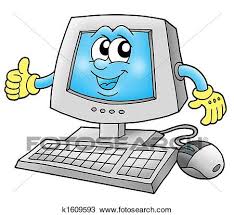 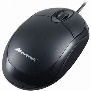 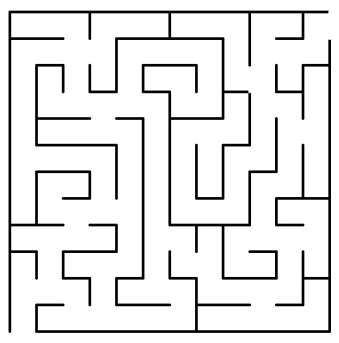 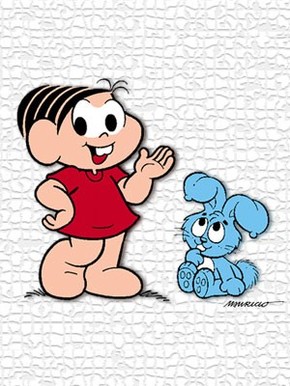 SE CUIDEM, GRANDE ABRAÇO PROFESSORA ELISIANE     INFORMÁTICA